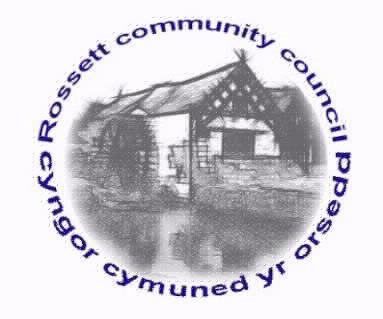 Rossett Community CouncilMeeting on Wednesday 16th January 2019MINUTES
Declarations of InterestMembers were reminded that they should declare the existence and nature of any personal and or prejudicial interest in the business of this meetingPresent: Councillors : Cllr. A Parrington (Chair), Cllr. B Cleaver, Cllr. P Morris, Cllr, P Roberts, Cllr M Woods, Cllr J Pretsell, Cllr. H Maurice-Jones, Cllr L Todd, Cllr H Jones, Cllr C Parker and Cllr T Sexton.89.	Apologies for absence:   Cllr M Gledhill and Cllr J Fortune.90.	Declarations of InterestDeclarations of interest were made by:Cllr B Cleaver regarding any issues pertaining to the Park Warden due to personal association.Cllr P Roberts regarding any planning issues due to a conflict in interest.91.	Approval of the Minutes of 19th December 2018.92.	Police ReportCllr Parrington reviewed the Crime Report for December 2018.Anti-Social Behaviour Issues/Trends06/12/18 – Personal – Rossett13/12/18 – Personal – Rossett28/12/18 – Personal – Harwoods Lane22/12/18 – Nuisance – Trevalyn – Neighbourhood disputeCrime Issues/TrendsTheft Other16/11/18 – Almere Ferry – Hay Bales – UndetectedB.O.T.D.17/12/18 - 	Trevalyn – Items within Shed - UndetectedOther News – Visits to Darland School. Patrols conducted in Lavister, Burton and Rossett.  Attended Post Office/Community café.93.	Representation's from General PublicNone.94.	Matters ArisingBurton CCTV – There had been a delay in meeting with the contractor due to the Christmas period, but this had now been arranged for 17th January. A revised quotation for the works required will then be provided.One Voice Wales Awards – Cllr Pretsell reported that she had met with Cllr Fortune, Cllr Maurice-Jones and the Clerk and it had been decided to submit an application for One Voice Wales awards in the following categories: Best Community Engagement Initiative and Local Council Service of the Year.  The closing date for applications is 25th January2019.95.	Matters DiscussedDarland School Gates – Cllr Cleaver reported that Darland School had over the last few weeks started to lock the school gates at the end of Waverley Crescent.  A number of parents pull into the Crescent to drop children off and this closure had led to large numbers of children having to walk back to the main road.  On occasion the gates had been unlocked but this inconsistency just causes more confusion.  Cllr Todd added that when the gates have been locked it leads to 40 – 50 pupils climbing over the fence which is approximately 6 feet tall.  The Clerk confirmed that she had spoken with the Business Manager at the school and had been informed that the gates had to be locked for security reasons so they could control who was accessing the premises.  Action:  Clerk to write to the school asking that they consider opening the gates for a fixed time period or if this is not possible they lock them and inform all pupils/parents that they are now locked. 96.	ReportsCounty Councillor Jones’ ReportCllr Jones advised that as a result of substantial flooding on Rosemary Lane recently, WCBC are chasing up the requirement for landowners to clear ditches.  This will be monitored to ensure the work is carried Darland Lane is currently being resurfaced.The Planning application along Holt Road by G10 planning was turned down so it was now a case of waiting to see how they will progress the matter from this point.The Golf Course pre-application is on-going and residents have requested another public meeting.  This will be arranged during January.  Action:  Clerk to check availability of the Village Hall.Cllr Jones reported that the works around The Green had been signed off.  There was no support for the one-way system but a number of objections so that part of the plan will not be processed.  The 20 mph zone around Harwoods Lane and restricted parking around The Green would be introduced.  Work was also being planned to see how improvements could be made to widen the footpath outside the Premier Stores. A number of Councillors raised concern as it was felt without the one way system the other proposals were likely to have limited effect on the traffic flow around The Green.  Cllr Jones pointed out that unless the scheme received the support it could not be progressed.  Cllr Parrington proposed reassessing the issue once the two proposals had been completed and readdressing if necessary.  This was unanimously agreed.Clerk's ReportThe Clerk had previously distributed her report for Councillor's information.  Parks/Recreational Grounds CommitteeA meeting had been held of the Parks/Recreational Committee to consider the ground maintenance contract.  The Clerk summarised the current work schedule and it was proposed by Cllr Woods that the same works were put out to re-tender.  This was unanimously agreed.Cllr Cleaver raised the issue of a number of areas where verges were encroaching onto pavements and the possibility of the Street Warden clearing them.  As there were a number of areas this would be a lot of work that really feel under the remit of WCBC.  It was therefore agreed that when these areas were identified they should be reported to WCBC for action.97.	Planning Applications P/2018/1071 – Brookfield, Burton Green - Two-Storey Rear Extension– No objections.P/2018/1038 – Lower Rackery Farm, Dark Lane, Burton – Variation of Condition Number 1 Imposed Under Planning Permission P/2013/0285 To Allow Additional Time for Commencement of Development – No objections.P/2019/0004 – 11 Campbell Close, Rossett – First-Floor Extension over Existing Garage and Ground Floor Rear Extension  – No objections.P/2019/0012 – Recreational Grounds, Rossett – Notification of Proposed Works to Trees Within Rossett Conservation Area – No objections.98.	FinanceCllr Woods summarised the bank reconciliation for December and this was accepted.  	Invoices were approved, as follows:Park Warden’s Disbursements				Street Warden’s DisbursementsPetrol			£22.50				Petrol				£27.00Total			£22.50				Total				£27.00Clerk’s Disbursements					Community Agent Disbursement’sCopy of Padlock keys	£  5.00				Petrol				£12.60Total			£  5.00				Christmas Activity Supplies	£  9.00							Card				£  2.00							Total				£23.6099.	Other Items brought to the Council’s AttentionThe Clerk reported that whilst undertaking the survey of street lights for the conversion programme, 17 lights had been identified as not being on RCC or WCBC inventory’s.  The Clerk had queried if 3 should fall under the remit of the Housing Department and was awaiting confirmation.  Cllr Cleaver proposed adding the additional lamps onto the RCC inventory to ensure they were kept in working order and this was unanimously accepted.Cllr Todd raised the issue of keeping roads clear to the village schools and the need for additional gritting.  The problem areas that aren’t currently covered on the gritting route were Chapel Lane and Waverley/Cromar Crescent.  Action:  Clerk to write to WCBC to see if these two areas could be added to the gritters route. Cllr Prestsell reported that she had been contacted by a local dog walker who was disgusted by the number of dog walkers that were not clearing up after their animals.  She had proposed producing plastic receptacles to store ‘poo bags’ for public use and asking the primary school to produce a poster.  It was agreed that the Community Council were happy to support this project and the Community Council would purchase the bags as and when needed.  Cllr Morris thought it would be useful if the diseases that could be caught from faeces could be highlighted on the Facebook page.  Action:  Cllr Pretsell to feedback to Jayde Davey confirming support for project and post on Facebook about the diseases that could be caught.Cllr Todd reported that whilst dogs were not meant to walked around the school grounds at Darland a number were.  She asked if a bin could be put on the land to enable dog walkers to dispose of faeces.  It was confirmed as this is school property the Community Council could have no involvement in this.Cllr Cleaver reported that he had received a few requests for a skate park at Mountain View playground.  It was agreed to get an estimate of cost to consider if this is feasible.  Action:  Clerk to obtain skate park costing.Date of the next meeting Wednesday 20th February 2019.Signed as a true record:_________________________________	_________________________Chairman						Date            PayeeHewlett PackardHome BargainsViking DirectScottish PowerPurposeInstant InkPlastic boxes for storing Xmas decorationsBin bagsStreet Lighting electricity Sum £3.497.98130.2543.89Chq. No.Debit CardDebit CardDebit CardOn-lineJones LightingWCBCMicroshadeRossett Village HallB & R Hort SocietyStreet Light maintenanceHalf Yearly Inspection & Maint of PlaygroundsSmall Council Hosting ServiceHire of Hall for 2018Donation486.851,284.00358.80100.00500.00On-lineOn-lineOn-lineOn-lineOn-lineMr C HughesStreet warden’s salary and disbursements431.51On-lineMr T PricePark warden’s salary and disbursements296.17On-lineMiss W PaceAli PickardHMRCClerk's salary and disbursementsCommunity Agent's salaryEmployers Tax832.65630.27136.23On-lineOn-lineOn-line